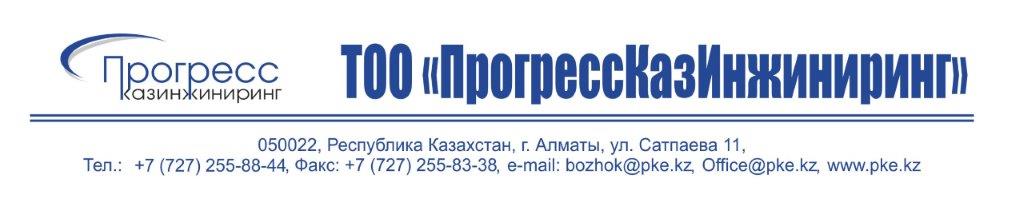 ОПРОСНЫЙ ЛИСТ на воздухосборники (ресивера, емкости)Опросный лист обязательно подтверждается печатьюПроизводитель рекомендует заказчику обратиться в специализированную проектную организацию для получения заключения о правильном выборе оборудования.ОрганизацияФИОДолжностьСтранаГородИндексАдресКод городаТел.ФаксE-mail:Http:1. Объем аппарата, м31. Объем аппарата, м31. Объем аппарата, м31. Объем аппарата, м31. Объем аппарата, м31. Объем аппарата, м31. Объем аппарата, м31. Объем аппарата, м31. Объем аппарата, м31. Объем аппарата, м32. Характеристика рабочей среды:2. Характеристика рабочей среды:2. Характеристика рабочей среды:2. Характеристика рабочей среды:2. Характеристика рабочей среды:2. Характеристика рабочей среды:2. Характеристика рабочей среды:2. Характеристика рабочей среды:2. Характеристика рабочей среды:2. Характеристика рабочей среды:2. Характеристика рабочей среды:2. Характеристика рабочей среды:2. Характеристика рабочей среды:2. Характеристика рабочей среды:2. Характеристика рабочей среды:2. Характеристика рабочей среды:2. Характеристика рабочей среды:2. Характеристика рабочей среды:2. Характеристика рабочей среды:2. Характеристика рабочей среды:2. Характеристика рабочей среды:2. Характеристика рабочей среды:2. Характеристика рабочей среды:2. Характеристика рабочей среды:- рабочее давление, МПа (кгс/см2)- рабочее давление, МПа (кгс/см2)- рабочее давление, МПа (кгс/см2)- рабочее давление, МПа (кгс/см2)- рабочее давление, МПа (кгс/см2)- рабочее давление, МПа (кгс/см2)- рабочее давление, МПа (кгс/см2)- рабочее давление, МПа (кгс/см2)- рабочее давление, МПа (кгс/см2)- рабочее давление, МПа (кгс/см2)- рабочее давление, МПа (кгс/см2)- рабочее давление, МПа (кгс/см2)- рабочее давление, МПа (кгс/см2)- минимальная и максимальная рабочая температура, оС- минимальная и максимальная рабочая температура, оС- минимальная и максимальная рабочая температура, оС- минимальная и максимальная рабочая температура, оС- минимальная и максимальная рабочая температура, оС- минимальная и максимальная рабочая температура, оС- минимальная и максимальная рабочая температура, оС- минимальная и максимальная рабочая температура, оС- минимальная и максимальная рабочая температура, оС- минимальная и максимальная рабочая температура, оС- минимальная и максимальная рабочая температура, оС- минимальная и максимальная рабочая температура, оС- минимальная и максимальная рабочая температура, оС- минимальная и максимальная рабочая температура, оС- минимальная и максимальная рабочая температура, оС- минимальная и максимальная рабочая температура, оС- минимальная и максимальная рабочая температура, оС- минимальная и максимальная рабочая температура, оС- минимальная и максимальная рабочая температура, оС- минимальная и максимальная рабочая температура, оС- наименование- наименование- состав и концентрация- состав и концентрация- состав и концентрация- состав и концентрация- состав и концентрация- состав и концентрация- состав и концентрация- состав и концентрация- состав и концентрация- физическое состояние (жидкость , газ)- физическое состояние (жидкость , газ)- физическое состояние (жидкость , газ)- физическое состояние (жидкость , газ)- физическое состояние (жидкость , газ)- физическое состояние (жидкость , газ)- физическое состояние (жидкость , газ)- физическое состояние (жидкость , газ)- физическое состояние (жидкость , газ)- физическое состояние (жидкость , газ)- физическое состояние (жидкость , газ)- физическое состояние (жидкость , газ)- физическое состояние (жидкость , газ)- физическое состояние (жидкость , газ)- физическое состояние (жидкость , газ)- пожароопасность- пожароопасность- пожароопасность- пожароопасность- пожароопасность- взрывоопасность- взрывоопасность- взрывоопасность- взрывоопасность- класс опасности по ГОСТ 12.1.007- класс опасности по ГОСТ 12.1.007- класс опасности по ГОСТ 12.1.007- класс опасности по ГОСТ 12.1.007- класс опасности по ГОСТ 12.1.007- класс опасности по ГОСТ 12.1.007- класс опасности по ГОСТ 12.1.007- класс опасности по ГОСТ 12.1.007- класс опасности по ГОСТ 12.1.007- класс опасности по ГОСТ 12.1.007- класс опасности по ГОСТ 12.1.007- класс опасности по ГОСТ 12.1.007- класс опасности по ГОСТ 12.1.007- класс опасности по ГОСТ 12.1.0073. Материал аппарата3. Материал аппарата3. Материал аппарата3. Материал аппарата3. Материал аппарата3. Материал аппарата3. Материал аппарата4. Материал прокладок4. Материал прокладок4. Материал прокладок4. Материал прокладок4. Материал прокладок4. Материал прокладок4. Материал прокладок4. Материал прокладок5. Необходимость  испытаний  на  стойкость  материала  корпуса  к  межкристаллитной  коррозии  (для  аппаратов  из 5. Необходимость  испытаний  на  стойкость  материала  корпуса  к  межкристаллитной  коррозии  (для  аппаратов  из 5. Необходимость  испытаний  на  стойкость  материала  корпуса  к  межкристаллитной  коррозии  (для  аппаратов  из 5. Необходимость  испытаний  на  стойкость  материала  корпуса  к  межкристаллитной  коррозии  (для  аппаратов  из 5. Необходимость  испытаний  на  стойкость  материала  корпуса  к  межкристаллитной  коррозии  (для  аппаратов  из 5. Необходимость  испытаний  на  стойкость  материала  корпуса  к  межкристаллитной  коррозии  (для  аппаратов  из 5. Необходимость  испытаний  на  стойкость  материала  корпуса  к  межкристаллитной  коррозии  (для  аппаратов  из 5. Необходимость  испытаний  на  стойкость  материала  корпуса  к  межкристаллитной  коррозии  (для  аппаратов  из 5. Необходимость  испытаний  на  стойкость  материала  корпуса  к  межкристаллитной  коррозии  (для  аппаратов  из 5. Необходимость  испытаний  на  стойкость  материала  корпуса  к  межкристаллитной  коррозии  (для  аппаратов  из 5. Необходимость  испытаний  на  стойкость  материала  корпуса  к  межкристаллитной  коррозии  (для  аппаратов  из 5. Необходимость  испытаний  на  стойкость  материала  корпуса  к  межкристаллитной  коррозии  (для  аппаратов  из 5. Необходимость  испытаний  на  стойкость  материала  корпуса  к  межкристаллитной  коррозии  (для  аппаратов  из 5. Необходимость  испытаний  на  стойкость  материала  корпуса  к  межкристаллитной  коррозии  (для  аппаратов  из 5. Необходимость  испытаний  на  стойкость  материала  корпуса  к  межкристаллитной  коррозии  (для  аппаратов  из 5. Необходимость  испытаний  на  стойкость  материала  корпуса  к  межкристаллитной  коррозии  (для  аппаратов  из 5. Необходимость  испытаний  на  стойкость  материала  корпуса  к  межкристаллитной  коррозии  (для  аппаратов  из 5. Необходимость  испытаний  на  стойкость  материала  корпуса  к  межкристаллитной  коррозии  (для  аппаратов  из 5. Необходимость  испытаний  на  стойкость  материала  корпуса  к  межкристаллитной  коррозии  (для  аппаратов  из 5. Необходимость  испытаний  на  стойкость  материала  корпуса  к  межкристаллитной  коррозии  (для  аппаратов  из 5. Необходимость  испытаний  на  стойкость  материала  корпуса  к  межкристаллитной  коррозии  (для  аппаратов  из 5. Необходимость  испытаний  на  стойкость  материала  корпуса  к  межкристаллитной  коррозии  (для  аппаратов  из 5. Необходимость  испытаний  на  стойкость  материала  корпуса  к  межкристаллитной  коррозии  (для  аппаратов  из 5. Необходимость  испытаний  на  стойкость  материала  корпуса  к  межкристаллитной  коррозии  (для  аппаратов  из     высоколегированной стали)    высоколегированной стали)    высоколегированной стали)    высоколегированной стали)    высоколегированной стали)    высоколегированной стали)    высоколегированной стали)    высоколегированной стали)    высоколегированной стали)    высоколегированной стали)    высоколегированной стали)    высоколегированной стали)6. Прибавка на коррозию, мм или скорость коррозии материала аппарата в рабочей среде, мм/год6. Прибавка на коррозию, мм или скорость коррозии материала аппарата в рабочей среде, мм/год6. Прибавка на коррозию, мм или скорость коррозии материала аппарата в рабочей среде, мм/год6. Прибавка на коррозию, мм или скорость коррозии материала аппарата в рабочей среде, мм/год6. Прибавка на коррозию, мм или скорость коррозии материала аппарата в рабочей среде, мм/год6. Прибавка на коррозию, мм или скорость коррозии материала аппарата в рабочей среде, мм/год6. Прибавка на коррозию, мм или скорость коррозии материала аппарата в рабочей среде, мм/год6. Прибавка на коррозию, мм или скорость коррозии материала аппарата в рабочей среде, мм/год6. Прибавка на коррозию, мм или скорость коррозии материала аппарата в рабочей среде, мм/год6. Прибавка на коррозию, мм или скорость коррозии материала аппарата в рабочей среде, мм/год6. Прибавка на коррозию, мм или скорость коррозии материала аппарата в рабочей среде, мм/год6. Прибавка на коррозию, мм или скорость коррозии материала аппарата в рабочей среде, мм/год6. Прибавка на коррозию, мм или скорость коррозии материала аппарата в рабочей среде, мм/год6. Прибавка на коррозию, мм или скорость коррозии материала аппарата в рабочей среде, мм/год6. Прибавка на коррозию, мм или скорость коррозии материала аппарата в рабочей среде, мм/год6. Прибавка на коррозию, мм или скорость коррозии материала аппарата в рабочей среде, мм/год6. Прибавка на коррозию, мм или скорость коррозии материала аппарата в рабочей среде, мм/год6. Прибавка на коррозию, мм или скорость коррозии материала аппарата в рабочей среде, мм/год6. Прибавка на коррозию, мм или скорость коррозии материала аппарата в рабочей среде, мм/год6. Прибавка на коррозию, мм или скорость коррозии материала аппарата в рабочей среде, мм/год6. Прибавка на коррозию, мм или скорость коррозии материала аппарата в рабочей среде, мм/год6. Прибавка на коррозию, мм или скорость коррозии материала аппарата в рабочей среде, мм/год6. Прибавка на коррозию, мм или скорость коррозии материала аппарата в рабочей среде, мм/год7. Требуемый срок службы аппарата, лет7. Требуемый срок службы аппарата, лет7. Требуемый срок службы аппарата, лет7. Требуемый срок службы аппарата, лет7. Требуемый срок службы аппарата, лет7. Требуемый срок службы аппарата, лет7. Требуемый срок службы аппарата, лет7. Требуемый срок службы аппарата, лет7. Требуемый срок службы аппарата, лет7. Требуемый срок службы аппарата, лет7. Требуемый срок службы аппарата, лет7. Требуемый срок службы аппарата, лет7. Требуемый срок службы аппарата, лет7. Требуемый срок службы аппарата, лет7. Требуемый срок службы аппарата, лет7. Требуемый срок службы аппарата, лет8. Требуемое число циклов нагружения за весь срок службы8. Требуемое число циклов нагружения за весь срок службы8. Требуемое число циклов нагружения за весь срок службы8. Требуемое число циклов нагружения за весь срок службы8. Требуемое число циклов нагружения за весь срок службы8. Требуемое число циклов нагружения за весь срок службы8. Требуемое число циклов нагружения за весь срок службы8. Требуемое число циклов нагружения за весь срок службы8. Требуемое число циклов нагружения за весь срок службы8. Требуемое число циклов нагружения за весь срок службы8. Требуемое число циклов нагружения за весь срок службы8. Требуемое число циклов нагружения за весь срок службы8. Требуемое число циклов нагружения за весь срок службы8. Требуемое число циклов нагружения за весь срок службы8. Требуемое число циклов нагружения за весь срок службы8. Требуемое число циклов нагружения за весь срок службы8. Требуемое число циклов нагружения за весь срок службы8. Требуемое число циклов нагружения за весь срок службы8. Требуемое число циклов нагружения за весь срок службы8. Требуемое число циклов нагружения за весь срок службы8. Требуемое число циклов нагружения за весь срок службы9. Место установки9. Место установки9. Место установки9. Место установки9. Место установки9. Место установки10. Средняя температура самой холодной пятидневки при установке на открытых площадках или в помещениях без 10. Средняя температура самой холодной пятидневки при установке на открытых площадках или в помещениях без 10. Средняя температура самой холодной пятидневки при установке на открытых площадках или в помещениях без 10. Средняя температура самой холодной пятидневки при установке на открытых площадках или в помещениях без 10. Средняя температура самой холодной пятидневки при установке на открытых площадках или в помещениях без 10. Средняя температура самой холодной пятидневки при установке на открытых площадках или в помещениях без 10. Средняя температура самой холодной пятидневки при установке на открытых площадках или в помещениях без 10. Средняя температура самой холодной пятидневки при установке на открытых площадках или в помещениях без 10. Средняя температура самой холодной пятидневки при установке на открытых площадках или в помещениях без 10. Средняя температура самой холодной пятидневки при установке на открытых площадках или в помещениях без 10. Средняя температура самой холодной пятидневки при установке на открытых площадках или в помещениях без 10. Средняя температура самой холодной пятидневки при установке на открытых площадках или в помещениях без 10. Средняя температура самой холодной пятидневки при установке на открытых площадках или в помещениях без 10. Средняя температура самой холодной пятидневки при установке на открытых площадках или в помещениях без 10. Средняя температура самой холодной пятидневки при установке на открытых площадках или в помещениях без 10. Средняя температура самой холодной пятидневки при установке на открытых площадках или в помещениях без 10. Средняя температура самой холодной пятидневки при установке на открытых площадках или в помещениях без 10. Средняя температура самой холодной пятидневки при установке на открытых площадках или в помещениях без 10. Средняя температура самой холодной пятидневки при установке на открытых площадках или в помещениях без 10. Средняя температура самой холодной пятидневки при установке на открытых площадках или в помещениях без 10. Средняя температура самой холодной пятидневки при установке на открытых площадках или в помещениях без 10. Средняя температура самой холодной пятидневки при установке на открытых площадках или в помещениях без 10. Средняя температура самой холодной пятидневки при установке на открытых площадках или в помещениях без 10. Средняя температура самой холодной пятидневки при установке на открытых площадках или в помещениях без отопления11. Тип аппарата (вертикальный, горизонтальный)11. Тип аппарата (вертикальный, горизонтальный)11. Тип аппарата (вертикальный, горизонтальный)11. Тип аппарата (вертикальный, горизонтальный)11. Тип аппарата (вертикальный, горизонтальный)11. Тип аппарата (вертикальный, горизонтальный)11. Тип аппарата (вертикальный, горизонтальный)11. Тип аппарата (вертикальный, горизонтальный)11. Тип аппарата (вертикальный, горизонтальный)11. Тип аппарата (вертикальный, горизонтальный)11. Тип аппарата (вертикальный, горизонтальный)11. Тип аппарата (вертикальный, горизонтальный)11. Тип аппарата (вертикальный, горизонтальный)11. Тип аппарата (вертикальный, горизонтальный)11. Тип аппарата (вертикальный, горизонтальный)11. Тип аппарата (вертикальный, горизонтальный)11. Тип аппарата (вертикальный, горизонтальный)11. Тип аппарата (вертикальный, горизонтальный)11. Тип аппарата (вертикальный, горизонтальный)12. Диаметр аппарата12. Диаметр аппарата12. Диаметр аппарата12. Диаметр аппарата12. Диаметр аппарата12. Диаметр аппарата12. Диаметр аппарата12. Диаметр аппарата12. Диаметр аппарата12. Диаметр аппарата12. Диаметр аппарата13. Диаметры технологических штуцеров13. Диаметры технологических штуцеров13. Диаметры технологических штуцеров13. Диаметры технологических штуцеров13. Диаметры технологических штуцеров13. Диаметры технологических штуцеров13. Диаметры технологических штуцеров13. Диаметры технологических штуцеров13. Диаметры технологических штуцеров13. Диаметры технологических штуцеров13. Диаметры технологических штуцеров13. Диаметры технологических штуцеров13. Диаметры технологических штуцеров13. Диаметры технологических штуцеров13. Диаметры технологических штуцеров13. Диаметры технологических штуцеров13. Диаметры технологических штуцеровДата заполнения:Дата заполнения:Дата заполнения:ПодписьПодписьПодписьПодписьМ.П.М.П.